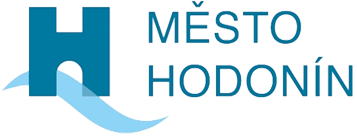 FORMULÁŘ NABÍDKYIdentifikační údaje veřejné zakázkyNázev veřejné zakázky: 	Dodávka kancelářského nábytku HOBIS - HODONÍN Číslo spisu veřejné zakázky: 	MUHO 10936/2023 OPM Druh (předmět) veřejné zakázky: 	Veřejná zakázka na dodávku Režim veřejné zakázky: 		Veřejná zakázka malého rozsahuIdentifikační údaje dodavatele Název / Jméno:			…Sídlo / Adresa:			…IČO:				…Zastoupen (oprávněná osoba):	…Kontaktní osoba: 			…Tel. číslo kontaktní osoby:		…E-mail kontaktní osoby: 		…ÚVODNÍ PROHLÁŠENÍ Dodavatel tímto čestně prohlašuje, že: Podáním nabídky přijímá plně a bez výhrad zadávací podmínky včetně všech příloh a případných dodatků k zadávacím podmínkám. Výše uvedená kontaktní osoba je oprávněna k jednání za dodavatele v rámci výběrového řízení. Přijímá elektronický nástroj JOSEPHINE jako výhradní prostředek komunikace ve výběrovém řízení, nestanoví-li zadavatel u konkrétního úkonu jinak. Nabídková cena uvedená v elektronickém formuláři v systému JOSEPHINE je pro příslušný předmět plnění veřejné zakázky cena maximální. Do nabídkové ceny jsou zahrnuty veškeré náklady dodavatele související s řádnou realizací veřejné zakázky včetně nákladů souvisejících.Splňuje veškeré požadavky zadavatele na předmět veřejné zakázky.Pečlivě se seznámil s návrhem smlouvy, který je součástí zadávacích podmínek (příloha č. 1 ZD), že souhlasí s jejím zněním v plném rozsahu, že smlouva (podepsána osobou/osobami oprávněnými jednat za dodavatele nebo osobou příslušně zmocněnou) bude předložena ze strany dodavatele v rámci výzvy k součinnosti a v případě uzavření smlouvy na veřejnou zakázku bude vázán veškerými technickými, obchodními a jinými smluvními podmínkami.Dodavatel dále tímto čestně prohlašuje, že do 21 kalendářních dnů od účinnosti Kupní smlouvy dodá včetně dopravy do místa plnění předmět veřejné zakázky dle přílohy č. 1 tohoto formuláře.  Dodavatel dále tímto čestně prohlašuje, že předmět plnění dle přílohy č. 1 tohoto formuláře je nový a nepoužitý.Dodavatel prohlašuje, že údaje v tomto prohlášení obsažené jsou úplné, pravdivé a nezkreslené a že si je vědom právních následků vyplývajících z jejich neúplnosti, nepravdivosti či zkreslenosti, tj. zejména možnosti vyřazení nabídky z výběrového řízení. V ………………………… dne …………………………........................................................................ podpis oprávněné osoby za dodavatele titul, jméno, příjmení, funkce Příloha č. 1 – Technická specifikaceNÁZEV POLOŽKYm.j.Počet m.j.NÁZEV POLOŽKYm.j.Počet m.j.PROVEDENÍ TŘEŠEŇUE O 1400 HOBIS UNI - STŮL PRACOVNÍ 140 X 60Barva desky: Třešeň, Barva podnože: Šedáks2,00UE O 1600 RU HOBIS UNI - STŮL ŘETĚZÍCÍ DO ÚHLU 160 X 60Barva podnože: Šedá, Barva desky: Třešeňks2,00K 25 C P 80 HOBIS - KONTEJNER PŘÍSTAVNÝ KE STOLU 5 ZÁSUVEK HL. 80 CMBarevnost: Třešeň, Úchytky: USN kulatéks2,00NA 1600 - STOLOVÁ NÁSTAVBA ŠÍŘKA 160Barevnost: Třešeňks3,00UJ O 1600 HOBIS UNI - STŮL JEDNACÍ 160 X 80Barevnost: Třešeň, Barva nohy: Šedáks1,00SZ 5 80 61 HOBIS STRONG - SKŘÍŇ UZAMYKATELNÁ, ŠATNÍ HLOUBKA 60 CMBarevnost: Třešeň, Úchytky: USN stříbrné kulatéks4,00PS 80 60 - POLICE NAVÍC PRO SKŘÍŇ STRONG ŠATNÍ HL. 60Barevnost: Třešeňks12,00R 400 800 30 REKTIFIKACE KE SKŘÍNÍM - VÝŠKA 2,7 - 4,7 (SADA 4 KS)ks6,00GS 1400 HOBIS GATE - STŮL PRACOVNÍ 140 X 80Barevnost: Třešeňks3,00GS 1800 HOBIS GATE - STŮL PRACOVNÍ 180 X 80Barevnost: Třešeňks2,00K 24 C P HOBIS - KONTEJNER NA KOLEČKÁCH 4 ZÁSUVKY HL. 60 CMÚchytky: USN kulaté, Barevnost: Třešeňks3,00GS 800 HOBIS GATE - STŮL PRACOVNÍ 80 X 80Barevnost: Třešeňks1,00GS 1200 HOBIS GATE - STŮL PRACOVNÍ 120 X 80Barevnost: Třešeňks1,00GP 1200 3 HOBIS GATE - STŮL PŘÍDAVNÝ 120 X 80Barevnost: Třešeňks1,00GE 1200 HOBIS GATE - STŮL PRACOVNÍ 120 X 60Barevnost: Třešeňks1,00SZ 5 80 06 HOBIS STRONG - SKŘÍŇ UZAMYKATELNÁ, 2X DVEŘE PLNÉÚchytky: USN stříbrné kulaté, Barevnost: Třešeňks2,00KANCELÁŘSKÁ ŽIDLE S OPĚRKAMI TRITON NET ČERNÁks4,00